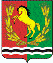 СОВЕТ ДЕПУТАТОВМУНИЦИПАЛЬНОГО ОБРАЗОВАНИЯ ЧКАЛОВСКИЙ СЕЛЬСОВЕТ АСЕКЕЕВСКОГО РАЙОНА ОРЕНБУРГСКОЙ ОБЛАСТИ ЧЕТВЕРТОГО СОЗЫВАРЕШЕНИЕ30.09.2020                                            п. Чкаловский                                                     № 2Об избрании  заместителя председателя Совета депутатов муниципального образования Чкаловский сельсовет      В соответствии с Федеральным законом  № 131-ФЗ от 06.10.2003 года «Об общих принципах организации местного самоуправления в Российской Федерации», Совет депутатов муниципального образования Чкаловский сельсовет решил:	1. Избрать заместителем председателя Совета депутатов муниципального образования Чкаловский сельсовет Галимуллин Рамиль Раульевич – депутат от избирательного округа     №    1	2. Настоящее решение вступает в силу со дня принятия.Председатель Совета депутатов                                                       Р.В. ГельцеваГлава муниципального образования                                                Э.Н. Косынко